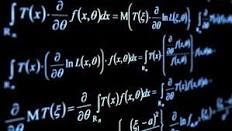 Offre de formationDemandeur(s)Identification du parcoursMétiers visés (liste en indiquant le secteur le cas échéant) et perspectives professionnelles du parcoursObjectifs de la formationObjectif généralObjectifs spécifiquesAcquis d’apprentissages (Learning Out-comes)Conditions d'accès à la formationTest d’admission :  Oui	 NonPerspectives académiquesPerspectives à l'échelle internationaleProgramme de la formation(Descriptif détaillé du parcours)PLAN DES ETUDESLicence Mathématiques Appliquées : Tronc CommunSemestre -1Licence Mathématiques Appliquées : Tronc CommunSemestre -2Licence Mathématiques Appliquées: Semestre -3Parcours : Mathématiques AppliquéesLicence Mathématiques Appliquées: Semestre -4Parcours : Mathématiques Appliquées(*) Excel avancé – Logiciel SPSS – Maple…Licence Mathématiques Appliquées: Semestre -5Parcours : Mathématiques AppliquéesLicence Mathématiques Appliquées: Semestre -6Parcours : Mathématiques Appliquées( )#Le nombre d’étudiants par projet varie entre 2 et 4.**01H30  TD pour chaque projet ou encadrement de stage.*La formation présentielle peut durer 7 semaines.Programme des Modules du Tronc CommunSemestre 1Algèbre 1 (Unité fondamentale)(3h cours et 3h TD)(Semestre 1)Analyse 1 (Unité fondamentale)(3h cours et 3h TD)(Semestre 1)Algorithmique et Programmation 1 (Unité fondamentale)(1h30C, 1h30 TD) (Semestre 1)Simulation statistique avec ℛ (Unité transversale)(1h00 Cours et 1h00 TD) )(Semestre 1)Programme des Modules du Tronc CommunSemestre 2Algèbre 2 (EC Unité fondamentale)(3h cours et 3h TD)(Semestre 2)Analyse 2 (EC Unité fondamentale)(1h30 cours et 1h30 TD)(Semestre 2)Probabilités discrètes (EC Unité fondamentale)(1h30 cours et 1h30TD)(Semestre 2)Algorithmique et Programmation 2 (Unité fondamentale)(1h30C, 1h30 TD sur machine) (Semestre 2)Simulation numérique 1 avec Python (Unité Transversale)(1h Cours, 1h TD sur machine) (Semestre 2)Programme des unités d’enseignement de L2Semestre 3Algèbre (Unité fondamentale) (3h00 Cours et 3h00 TD) (Semestre 3)Analyse 3 (Unité fondamentale)(3h00 Cours et 3h00 TD) (Semestre 3)Electromagnétisme  (Unité fondamentale) (1h30 Cours et 1h30 TD)(Semestre 3)Anglais 1, 2 et 3 (Unité Transversale)(01h30 Cours) (Semestre 1,2 et 3)Une certification des compétences de ce module est exigibleLes unités se déroulent uniquement sous forme de TD. A chaque séance, les « compétences » suivantes seront systématiquement cultivées.Compréhension orale : par le biais de documents audio/vidéo authentiques traitant de sujets d'actualité politique, sociale et bien évidemment scientifique. Une « teinte thématique » conditionnera le choix des supports documentaires afin de fournir aux étudiants, outre un bon niveau d'anglais général et usuel, une connaissance solide du vocabulaire spécifique à leur discipline principale.Expression orale en continu : par le biais de petites présentations hebdomadaires d'entraînement à la prise de parole (obligatoires mais non notées – sauf si la prestation permet l'octroi d’une note valorisante), d'une durée de 5 à 10 minutes, sur un sujet choisi par l'étudiant. Chaque présentation sera suivie d'un échange (questions / réponses) avec le reste du groupe TD.Interaction orale : échanges étudiants / enseignant mais également et surtout étudiants / étudiants. Débats d'idées, opposition, collaboration, etc. Il s'agit de favoriser la communication et d'encourager les étudiants à surmonter des appréhensions bien souvent liées à un manque de pratique.Compréhension écrite : étude de différents types de documents écrits authentiques (article de revue scientifique, article de journal, etc.…). L'optique générale est semblable à celle de la compréhension orale dans le choix des thèmes abordés.Programme des unités d’enseignement de L2Semestre 4Analyse 4 (Unité fondamentale)(3h00 Cours et 3h00 TD) (Semestre 4)Analyse numérique (Unité fondamentale)(3h00 Cours et 3h00 TD)(Semestre 4)Mathématiques discrètes (EC Unité fondamentale) (1h30 Cours et  1H30 TD)(semestre 4)Excel avancé (Unité fondamentale)(1h30 TD sur machine) (Semestre 4)Simulation numérique avec Python 2 (Unité Transversale)(01h00 C, 01h00 TD sur machine) (Semestre 4)Programme des unités d’enseignement de L3Semestre 5Intégration (Unité fondamentale) (3h00 Cours et 3h00 TD) (Semestre 5)Topologie sur les espaces métriques (Unité fondamentale) (3h00 Cours et 3h00 TD)(Semestre 5)Fonctions holomorphes (Unité fondamentale) (1h30 Cours, 1h30 TD)(Semestre5)Introduction Data Science (Unité transversale) (1h00 C, 1H00 TD sur machine)(Semestre 5)Programme des unités d’enseignement de L3Semestre 6Probabilités et statistique (Unité fondamentale)(3h00 Cours et 3h00 TD) (Semestre 6)Calcul différentiel et Equations Différentielles (Unité fondamentale) (3h00 Cours et 3h00 TD)(Semestre 6)Descriptif des activités pratiquesInter-liaisons entre les semestres du parcours, passerelles (à préciser), évaluation et progressionMéthodes pédagogiques adoptées (classiques et innovantes)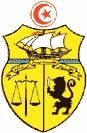 Ministère de l’Enseignement Supérieur et de la Recherche ScientifiqueDirection Générale de la Rénovation UniversitaireLicence Mathématiques Appliquées :Parcours Mathématiques Appliquées (MA)Pour la période : 2019-2020 / 2022-2023UniversitéEtablissementDépartement(s)DomaineSciences, technologies et études technologiquesMentionMathématiques AppliquéesParcours (ou spécialité)Mathématiques AppliquéesNature de la licenceNormale	Co-constructionCo-diplomation	Co-habilitationType de formationInitiale	ContinueMode d’organisation de la formationPrésentielle 	A distance 	Mixte	AlternanceCommission Nationale SectorielleCommission Nationale Sectorielle de MathématiquesListe des métiers visés : Ce licence permet de travailler dans les services d’analyse statistique et R&D des secteurs industriels de pointe ; les banques, assurances, milieux financiers ; la recherche appliquée en statistique (bio-statistique, épidémiologie, fiabilité) ou en mathématiques (méthodes numériques pour des modèles de la physique, de la biologie...).Parmi les métiers, on peut citer le métier deActuaireAdministrateur de bases de donnéesChargé d'étudesStatisticienetc.Objectif général : Le parcours Mathématiques et applications (MA) de la mention Mathématiques Appliquées propose aux étudiants une formation avancée en mathématiques générales (algèbre, analyse, modélisation), leur permettant d'acquérir les connaissances théoriques nécessaires à la recherche académique ou industrielle et à l'enseignement en mathématiques.Objectifs spécifiques : A la fin de la formation, le diplômé de la licence MA aura acquis des compétences dans les domaines :Analyse. Algèbre.Logiciel de statistique R. Probabilités et statistiques. Modélisation mathématique et mise en œuvre de méthodes de calcul numérique à l’aide du logiciel Python.Acquis d’apprentissages : le titulaire d'une telle licence aura acquis au cours de son parcours les capacités suivantes :• Rigueur de raisonnement
• Apprentissage de nouvelles connaissances en mathématiques appliquées
• Recul mathématique sur les trois années de licence, avec compréhension des liens forts entre les différents domaines
• Capacité d'implémentation de simulations et de méthodes numériques.Nature du Bac et répartitionNature du Bac et répartitionNombre prévu d'étudiants 
repartis sur les années d'habilitationBac Mathématiques Oui	 Non	50%Année 1 :30 étudiantsAnnée 2 : 30 étudiantsAnnée 3 :40 étudiantsAnnée 4 : 40 étudiantsBac Sciences expérimentales Oui	 Non	20%Année 1 :30 étudiantsAnnée 2 : 30 étudiantsAnnée 3 :40 étudiantsAnnée 4 : 40 étudiantsBac Economie et Gestion Oui	 Non	10%Année 1 :30 étudiantsAnnée 2 : 30 étudiantsAnnée 3 :40 étudiantsAnnée 4 : 40 étudiantsBac Informatique Oui	 Non	20%Année 1 :30 étudiantsAnnée 2 : 30 étudiantsAnnée 3 :40 étudiantsAnnée 4 : 40 étudiantsBac Lettres Oui	 Non		%Année 1 :30 étudiantsAnnée 2 : 30 étudiantsAnnée 3 :40 étudiantsAnnée 4 : 40 étudiantsBac Sport Oui	 Non		%Année 1 :30 étudiantsAnnée 2 : 30 étudiantsAnnée 3 :40 étudiantsAnnée 4 : 40 étudiantsBac Technique Oui	 Non		%Année 1 :30 étudiantsAnnée 2 : 30 étudiantsAnnée 3 :40 étudiantsAnnée 4 : 40 étudiantsAutres (à préciser) : Oui	 Non		%Année 1 :30 étudiantsAnnée 2 : 30 étudiantsAnnée 3 :40 étudiantsAnnée 4 : 40 étudiantsLa licence de mathématique LMA vise à donner en trois ans une culture générale mathématique, permettant au futur diplômé de poursuivre ses études par un master ou une école d'ingénieur pour viser des débouchés professionnels. Elle s'ouvre aux métiers de l'enseignement et de la recherche ainsi qu'aux écoles d'ingénieurs. Elle dispense une formation généraliste en mathématiques.InstructionsIndiquer les perspectives internationales pour cette formation en précisant les possibilités de mobilités et le cadre de celle-ci.Exemples : Erasmus, Co-diplomation, PFE, Bourses d’alternance, Parrainage…InstructionsCodes des modules : Voir plan d'études.Volume horaire (règle/loi) : Voir plan d'études.Volume horaire total convenu : Voir plan d'études.Régime d’examen : Voir plan d'études.Règles de passage et de réussite :1) Pour chaque UE suivant le régime mixte, la règle est la suivante :Session principale :  MP= max (EP, (2EP+CC) /3)Session de rattrapage : MR=max (MP, ER, (2ER+CC) /3).EP= note de l'UE à la session principale ; CC= note du contrôle continu et ER= note de l'UE à la session de rattrapage.2) Le module Activités Pratiques en S6, doit être validé (avoir la moyenne) et sa note n’intervient pas dans le calcul de la moyenne générale en L3.3) Formule pour le calcul de la moyenne en L3 :Est déclaré Admis, en L3, tout étudiant ayant MU>=10 et NA>=10. La moyenne générale estMG = (3MU+ NA)/4.La mention est attribuée selon la moyenne MG et obéit à la règle générale. Si MU<10 ou NA=0, l’étudiant est déclaré redoublant.AvecMU = Moyenne de UE des deux semestres S5 et S6 pondérées avec leurs coefficients.NA = Note des Activités pratiques. En cas où les activités pratiques ne sont pas validées, NA=0Remarques :  - En cas de redoublement, l’étudiant ayant validé les activités pratiques conserve sa note NA pour l'année suivante.  - L’étudiant redoublant et ayant MU >=10 conserve sa moyenne MU pour l'année suivante.InstructionsUnités Fondamentales :1) Le programme des unités fondamentales fixées par la CNS est détaillé ci dessus.2) L’établissement demandeur d'une licence en mathématiques doit fournir le programme de chaque unité fondamentale qui n'est pas fixée par laCNS.Unités optionnelles : Les unités optionnelles doivent compléter la formation et leurs programmes doivent être fournis.Activités pratiques : L’établissement demandeur d'une licence en mathématiques doit préciser la nature de ces activités.Dans le cas où ces activités se déroulent durant le semestre S6, dans l’établissement, la CNS propose :Choix des sujetsUne liste de sujets de projets est proposée aux étudiants au début du semestre S5 (le nombre exact est ajusté à la rentrée en fonction des effectifs présents).La liste des sujets est arrêtée au début du semestre S5 par la commission de la licence.Les étudiants choisissent leurs projets avant la fin du semestreS5, les encadrants et le responsable de la licence veillent à ce que ceux-ci se répartissent sur l’ensemble des projets avec un nombre d’étudiants entre 2 et 4 par sujet. Chaque étudiant doit Faire au moins trois exposés devant son encadrant au cours de la préparation de son projet.Rédiger un document relatif à son sujet et l’écrire en Latex. L’encadrant apportera, avant la soutenance, les corrections nécessaires à ce document.Déposer une version définitive du mémoire auprès de la direction du département.Soutenir son mémoire en présence de tous les étudiants devant un même jury incluant tous les encadrants des projets.Unités Transversales : Voir Plan d'études. N°Unité d'enseignement (UE) / CompétencesCode de l'UE(Fondamentale / Transversale / Optionnelle)Code de l'UE(Fondamentale / Transversale / Optionnelle)Elément constitutif d'UE (ECUE)Volume total des heures de formation présentielles(14 semaines)Volume total des heures de formation présentielles(14 semaines)Volume total des heures de formation présentielles(14 semaines)Nombre de Crédits accordésNombre de Crédits accordésCoefficientsCoefficientsModalité d’évaluationModalité d’évaluationN°Unité d'enseignement (UE) / CompétencesCode de l'UE(Fondamentale / Transversale / Optionnelle)Code de l'UE(Fondamentale / Transversale / Optionnelle)Elément constitutif d'UE (ECUE)CoursTDTPECUEUEECUEUEContrôle continuRégime mixte1Algèbre 1LMA111Algèbre 14242742h2Analyse 1LMA112Analyse 14242742h3Algorithmique et programmation 1LMA113Algorithmique et programmation 12121421h304OptionLMA114A fixer par le département2121361,531h304OptionLMA114A fixer par le département2121361,531h305TransversaleLMA115LMA115/1Anglais1213612X5TransversaleLMA115LMA115/2Simulation statistique avec R14143612XTOTAL : 343TOTAL : 3431611823015N°Unité d'enseignement (UE) / CompétencesCode de l'UE(Fondamentale / Transversale / Optionnelle)Code de l'UE(Fondamentale / Transversale / Optionnelle)Elément constitutif d'UE (ECUE)Volume total des heures de formation présentielles(14 semaines)Volume total des heures de formation présentielles(14 semaines)Volume total des heures de formation présentielles(14 semaines)Nombre de Crédits accordésNombre de Crédits accordésCoefficientsCoefficientsModalité d’évaluationModalité d’évaluationN°Unité d'enseignement (UE) / CompétencesCode de l'UE(Fondamentale / Transversale / Optionnelle)Code de l'UE(Fondamentale / Transversale / Optionnelle)Elément constitutif d'UE (ECUE)CoursTDTPECUEUEECUEUEContrôle continuRégime mixte1Algèbre 2LMA121Algèbre 24242742h2Analyse et ProbabilitésLMA122LMA122/1Analyse 2212147241h302Analyse et ProbabilitésLMA122LMA122/2Probabilités discrètes212137241h303Algorithmique et programmation 2LMA123Algorithmique etProgrammation 22121421h304OptionLMA124A fixer par le département2121361,531h304OptionLMA124A fixer par le département2121361,531h305TransversaleLMA125LMA125/1Anglais 2213612X5TransversaleLMA125LMA125/2Simulation numérique 1 avec Python14143612XTOTAL : 343TOTAL : 3431611823015N°Unité d'enseignement (UE) / CompétencesCode de l'UE(Fondamentale / Transversale / Optionnelle)Code de l'UE(Fondamentale / Transversale / Optionnelle)Elément constitutif d'UE (ECUE)Volume total des heures de formation présentielles(14 semaines)Volume total des heures de formation présentielles(14 semaines)Volume total des heures de formation présentielles(14 semaines)Nombre de Crédits accordésNombre de Crédits accordésCoefficientsCoefficientsModalité d’évaluationModalité d’évaluationN°Unité d'enseignement (UE) / CompétencesCode de l'UE(Fondamentale / Transversale / Optionnelle)Code de l'UE(Fondamentale / Transversale / Optionnelle)Elément constitutif d'UE (ECUE)CoursTDTPECUEUEECUEUEContrôle continuRégime mixte1AlgèbreLMA231Algèbre4242742h2Analyse 3LMA232Analyse 34242742h3ElectromagnétismeLMA233Electromagnétisme2121421h304OptionLMA234LMA234/1A fixer par le département2121361,531h304OptionLMA234LMA234/2A fixer par le département2121361,531h305TransversaleLMA235LMA235/1Anglais 3213612X5TransversaleLMA235LMA235/2Soft skills14143612XTOTAL: 343TOTAL: 3431611823015N°Unité d'enseignement (UE) / CompétencesCode de l'UE(Fondamentale / Transversale / Optionnelle)Code de l'UE(Fondamentale / Transversale / Optionnelle)Elément constitutif d'UE (ECUE)Volume total des heures de formation présentielles (14 semaines)Volume total des heures de formation présentielles (14 semaines)Volume total des heures de formation présentielles (14 semaines)Nombre de Crédits accordésNombre de Crédits accordésCoefficientsCoefficientsModalité d’évaluationModalité d’évaluationN°Unité d'enseignement (UE) / CompétencesCode de l'UE(Fondamentale / Transversale / Optionnelle)Code de l'UE(Fondamentale / Transversale / Optionnelle)Elément constitutif d'UE (ECUE)CoursTDTPECUEUEECUEUEContrôle continuRégime mixte1Analyse numériqueLMA241Analyse numérique 4242742h2Analyse 4LMA242Analyse 44242742h3Mathématiques discrètesLMA243Mathématiques discrètes 2121421h304OptionLMA244LMA244/1A fixer par le département2121361,531h304OptionLMA244LMA244/2A fixer par le département2121361,531h305TransversaleLMA245LMA245/1Simulation numérique 2 avec Python 213612X5TransversaleLMA245LMA245/2Logiciels (*)14143612XTotal = 343Total = 3431611823015N°Unité d'enseignement (UE) / CompétencesCode de l'UE(Fondamentale / Transversale / Optionnelle)Code de l'UE(Fondamentale / Transversale / Optionnelle)Elément constitutif d'UE (ECUE)Volume total des heures de formation présentielles(14 semaines)Volume total des heures de formation présentielles(14 semaines)Volume total des heures de formation présentielles(14 semaines)Nombre de Crédits accordésNombre de Crédits accordésCoefficientsCoefficientsModalité d’évaluationModalité d’évaluationN°Unité d'enseignement (UE) / CompétencesCode de l'UE(Fondamentale / Transversale / Optionnelle)Code de l'UE(Fondamentale / Transversale / Optionnelle)Elément constitutif d'UE (ECUE)CoursTDTPECUEUEECUEUEContrôle continuRégime mixte1IntégrationLMA351Intégration4242743h2Topologie des espaces métriquesLMA352Topologie des espaces métriques4242743h3Fonctions holomorphesLMA353Fonctions holomorphes2121422h4OptionLMA354LMA354/1A fixer par le département2121361.531h304OptionLMA354LMA354/2A fixer par le département2121361.531h305TransversaleLMA355LMA355/1Soft skills213612X5TransversaleLMA355LMA355/2Introduction Data Sciences14143612XTOTAL: 363TOTAL: 3631611813015N°Unité d'enseignement (UE) / CompétencesCode de l'UE(Fondamentale / Transversale / Optionnelle)Code de l'UE(Fondamentale / Transversale / Optionnelle)Elément constitutif d'UE (ECUE)Volume total des heures de formation présentielles(7  semaines)Volume total des heures de formation présentielles(7  semaines)Volume total des heures de formation présentielles(7  semaines)Nombre de Crédits accordésNombre de Crédits accordésCoefficientsCoefficientsModalité d’évaluationModalité d’évaluationN°Unité d'enseignement (UE) / CompétencesCode de l'UE(Fondamentale / Transversale / Optionnelle)Code de l'UE(Fondamentale / Transversale / Optionnelle)Elément constitutif d'UE (ECUE)CoursTDTPECUEUEECUEUEContrôle continuRégime mixte1Calcul différentiel et équations différentiellesLMA361Calcul différentiel et équations différentielles4242643h2Probabilités - StatistiqueLMA362Probabilités - Statistique4242643h3Activités pratiquesLMA363Méthodologie,Projet et Soutenance187Voir rubrique conditions de réussiteVoir rubrique conditions de réussiteTOTAL : 168H/STOTAL : 168H/S84843015UEFAlgèbre 1Algèbre 11Calculs algébriques.Calculs algébriques.1.1Sommes et produits finis.1.2Sommes doubles.1.3Formule du binôme.2Vocabulaire ensembliste.Vocabulaire ensembliste.2.1Eléments de logique.2.2Eléments de la théorie des ensembles.2.3Ensembles finis et dénombrement.2.4Applications et relations : ordre, équivalence, classe d’équivalence, ensemble quotient.3Rappels d'arithmétique dans l’ensemble des entiers relatifs.Rappels d'arithmétique dans l’ensemble des entiers relatifs.3.1Division euclidienne, Congruence…..3.2PGCD, PPCM….3.3Théorème de Gauss, Identité de Bezout, Algorithme d’Euclide…4Structures algébriques usuelles.Structures algébriques usuelles.3.1Structure de groupe :Sous-groupes, sous-groupes de Z.Groupe monogène.Ordre d’un élément, Théorème de Lagrange.Morphisme de groupes.Le groupe Sn, le groupe Z/nZ.3.2Structures d’anneau et de corps.5PolynômesPolynômes5.1Anneau des polynômes à une indéterminée sur IR ou C.5.2Fonctions polynomiales et racines.5.3Arithmétique dans K[X ] : Divisibilité et division euclidienne :PPCM, PGCD. 5.4Polynômes irréductibles de C[X ] et IR[X ] : Décomposition en facteurs irréductibles, Division suivant les puissances croissantes,Relation entre racines et coefficients.6Fractions rationnelles.Fractions rationnelles.6.1Corps K(X) (K = IR ou C).6.2Forme irréductible d’une fraction rationnelle. Fonction rationnelle.6.3Degré, partie entière, zéros et pôles, multiplicités.6.4Décomposition en éléments simples sur C et sur IR.UEFAnalyse 1Analyse 11Nombres réels. Nombres réels. 1.1Ensembles de nombres usuels : IN, Z, D, Q.1.2Nombres réels. Généralités : majorant, minorant, minimum, maximum, borne supérieure, borne inférieure. Axiome de la borne supérieure. Intervalles de IR. Droite numérique achevée.1.3Théorème d'Archimède et densité.2Suites numériques. Suites numériques. 2.1Rappels sur les suites : Suite majorée, suite minorée, suite bornée, suite monotone. Suite extraite.2.2Convergence d’une suite numérique. Définition de la limite. Opérations sur les limites. Limites infinies.2.3Théorèmes d’existence de limites. Suites monotones bornées. Suites adjacentes. Segments emboités, Théorème de Bolzano-Weierstrass.2.4Suite de Cauchy. Définition. IR est complet.2.5Suites particulières : suites arithmétiques, géométriques, suites récurrentes linéaires.2.6Suites complexes.3Fonctions de la variable réelle. Fonctions de la variable réelle. 3.1Limite, continuité. Généralités. Limite d’une fonction en un point. Limite à gauche et à droite. Extension de la notion de limite. Cas des fonctions monotones. Opérations sur les limites. Continuité. Opération sur les fonctions continues.Théorèmes des valeurs intermédiaires. Fonction continue strictement monotone sur un intervalle. Continuité uniforme. Fonction Lipchitzienne. Théorème de Heine.3.2Dérivation. Définition et premières propriétés.Dérivées successives. Formule de Leibnitz.Théorèmes de Rolle. Théorème des accroissements finis. Dérivées et sens de variation.3.3Fonctions usuelles et leurs réciproques(les fonctions hyperboliques réciproques uniquement en TD).3.4Fonctions convexes. 3.5Dérivation des fonctions de IR dans C.4Analyse asymptotique. Analyse asymptotique. 4.1Comparaison locale de fonctions. Fonction dominée par une autre, fonction négligeable devant une autre. Fonctions équivalentes4.2Développements limités.Généralités. Intégration terme à terme d'un D.L.Formule de Taylor-Young. D.L. des fonctions usuelles.Opérations sur les D.L. (somme, produit, composée, quotient)4.3Applications des D.L. (recherche de limite, Position d’une courbe par rapport à sa tangente.)4.3Développements asymptotiques. (Position d’une courbe par rapport à son asymptote.)UTAlgorithmique et Programmation 1  Algorithmique et Programmation 1  Algorithmique et Programmation 1  1Introduction à l'algorithmique.Introduction à l'algorithmique.Introduction à l'algorithmique.2Environnement algorithmique.Environnement algorithmique.Environnement algorithmique.3Types de données, constante, Variables.Types de données, constante, Variables.Types de données, constante, Variables.4Structures conditionnelles.Structures conditionnelles.Structures conditionnelles.5Structures itératives.Structures itératives.Structures itératives.6Les types structurés.Les types structurés.Les types structurés.6.1Tableaux unidimensionnel (vecteur).Tableaux unidimensionnel (vecteur).6.2Tableaux bidimensionnels (Matrices).Tableaux bidimensionnels (Matrices).6.3Les enregistrements. Les enregistrements. 7Algorithmes de tri : par sélection, par insertion, à bulle, quick sort, etc.Algorithmes de tri : par sélection, par insertion, à bulle, quick sort, etc.Algorithmes de tri : par sélection, par insertion, à bulle, quick sort, etc.8Algorithmes de recherche (recherche par dichotomie).Algorithmes de recherche (recherche par dichotomie).Algorithmes de recherche (recherche par dichotomie).9Procédures et fonctions.Procédures et fonctions.Procédures et fonctions.10Mode de passage de paramètres.Mode de passage de paramètres.Mode de passage de paramètres.10.110.1Passage par adresse.10.210.2 Passage par valeur.11Récursivité.Récursivité.Récursivité.12Notion de pointeur. Opérateurs sur les pointeurs.Notion de pointeur. Opérateurs sur les pointeurs.Notion de pointeur. Opérateurs sur les pointeurs.UETProgrammation statistique avec ℛProgrammation statistique avec ℛ1Initiation au logiciel ℛ.Initiation au logiciel ℛ.2Statistiques unidimensionnelle.Statistiques unidimensionnelle.2.1Généralités (Historique, motivations, Notions de statistique quantitative, qualitative, population effectif,...)2.2Représentations graphiques (Diagrammes en tubes, en barres, en bandes, circulaires, Triangulaires, en batons, Tiges-Feuilles, Histogrammes, Boxplot, en Violon,...)2.3Les Paramètres statistiques.Paramètres de position (Mode, Moyenne, Médiane, ...)Paramètres de dispersion (Etendue, Ecart-moyen, Ecart-médiane, Ecart-type, Quartiles, déciles, centiles, quantiles,...)Paramètres de concentration (Médiale, Courme de Lorentz, Indice de Gini,...)Paramètres de forme (Paramètres de Yule, de Pearson, de Fisher,...).3Statistiques bidimensionnelle.Statistiques bidimensionnelle.3.1Généralités.3.2Ajustement par régression linéaire.Méthode graphique.Méthode de Mayer.Méthode des moindres carrés.Méthodes Médiane-Médiane de Tukey.3.3Ajustement  fonctionnel (polynomial, puissance, logarithmique,...)3.4Statistiques Chronologiques.Généralités (Moyennes mobiles, indices saisonniers,...).Ajustement linéaire (Droite du Trend).Ajustement Fonctionnel.UEFAlgèbre 2Algèbre 21Espaces vectoriels. Espaces vectoriels. 1.1Espaces vectoriels, sous espaces vectoriels. 1.2Espaces de dimension finie, bases, théorème de la base incomplète, somme directe d’une famille finie de sous espaces vectoriels….2Matrices et applications linéaires.Matrices et applications linéaires.2.1Opérations sur les matrices, rang d’une matrice. 2.2Applications linéaires, matrice d’une application linéaire, théorème du rang.2.3Changement de base, matrices semblables, matrices équivalentes.2.4Méthode de Pivot de Gauss (résolution de système linéaire, recherche de l’inverse d’une matrice).3Déterminants (calcul pratique, applications aux systèmes de Cramer). Déterminants (calcul pratique, applications aux systèmes de Cramer). UEFAnalyse 2Analyse 21Intégration. Intégration. 1.1Intégrale d’une fonction en escalier sur un segment, fonctions intégrables au sens de Riemann. Propriétés de l’intégrale (linéarité, croissance, relation de Chasles). Formule de la moyenne.1.2Inégalités de Minkowski et Cauchy-Schwarz. Sommes de Riemann.1.3Primitives, intégration par parties, formule de Taylor avec reste intégrale. 1.4Changement de variables. Calcul de primitives (polynômes en sin et cos, fractions rationnelles, fractions rationnelles en sin et cos, fractions rationnelles en x et racine(ax+b), fractions rationnelles en x et racine (ax2+bx+c).2Equations différentielles linéaires.  Equations différentielles linéaires.  2.1Equations différentielles linéaires du premier ordre. Méthode de variation de la constante.2.2Equations différentielles linéaires du second ordre à coefficients constants. ECUFProbabilités discrètes.Probabilités discrètes.1Séries numériques à termes positifs.Séries numériques à termes positifs.1.1Suite des sommes partielles.1.2Critère de comparaison, comparaison somme partielle et intégrale (sans passer par les intégrales généralisées) et applications aux séries de Riemann.2Introduction au calcul des probabilités sur un ensemble au plus dénombrable.Introduction au calcul des probabilités sur un ensemble au plus dénombrable.2.1Expérience aléatoire événements et opérations sur les événements.2.2Probabilités sur un univers fini; probabilités uniformes;  modèles d'urnes.2.3Conditionnement et indépendance.2.4Théorème de Bayes et formule de Bayes.3Variables aléatoires à une dimension.Variables aléatoires à une dimension.3.1Généralités ; Fonction de répartition.3.2Variables aléatoires discrètes.3.3Loi de probabilités.3.4Espérance mathématique; Variance.3.5Fonction des moments ; génératrices.3Exemples de lois usuelles discrètes.Exemples de lois usuelles discrètes.3.1Loi de Bernoulli; Binomiale; Géométrique; Poisson.3.2Négative binomiale; Hypergéométrique.UFAlgorithmique et Programmation 2 Algorithmique et Programmation 2 1Introduction à la complexité des algorithmes.Introduction à la complexité des algorithmes.1.1Notions de complexité algorithmique en se basant sur un exemple. 1.2Les grandes familles de complexité d’algorithme :  constants,  logarithmiques, linéaires, quasi-linéaires,  quadratique,  cubiques, exponentiels.1.3Notations asymptotiques.2Sur l’allocation de mémoire et l’importance de la dynamicité.Sur l’allocation de mémoire et l’importance de la dynamicité.3Listes chaînées (Unidirectionnelles, bidirectionnelles, circulaires).Listes chaînées (Unidirectionnelles, bidirectionnelles, circulaires).4Opération sur les listes chaînées.Opération sur les listes chaînées.4.1Insertion d’un maillon (au début, au milieu et à la queue d’une liste.4.2Suppression d’un maillon (au début, au milieu et à la queue d’une liste).5Types abstraits de données.Types abstraits de données.6Piles, files.Piles, files.6.1Spécification des opérations (empiler, dépiler, enfiler, défiler, ….).6.2Implantation avec tableaux et listes chaînées.7Piles, files.Piles, files.7.1Définitions.7.2Arbres binaires.7.3Parcours d'Arbres binaires.7.4Opérations sur les arbres binaires de recherche.UETSimulation numérique 1 avec Python1Initiation à  Python.2Calcul sur les nombres complexes.3Fonction d'une variable, traçage de courbes.4Calcul sur les polynômes : Racines, PGCD, Schémas de Hörner.5Arithmétique: Nombres premiers, Algorithme d'Euclide, Les nombres de Fibonacci, Les nombres de Mersenne, calcul de " a mod b ".6Calcul sur les suites.7Fonctions continues, la fonction exp : exp(x) = lim (1+x/n)nUEFAlgèbreAlgèbre1Réduction des endomorphismes et des matrices carrées.Réduction des endomorphismes et des matrices carrées.1.1Généralités.Éléments propres d’un endomorphisme, d’une matrice carrée.Polynôme caractéristique, polynôme minimal.1.2Endomorphismes.Endomorphismes et matrices carrées diagonalisables.Endomorphismes nilpotents, matrices nilpotentes.1.3Polynômes d’un endomorphisme, d’une matrice carrée.Lemme de décomposition des noyaux.Polynômes annulateurs et diagonalisation.Endomorphismes à polynôme minimal scindé.2Normes.Normes.2.1Normes dans un espace vectoriel.2.2Normes sur IRn (équivalence admise en général, démontrée pour N1, N2 et N∞.)2.3Norme induite d’une matrice et d’une application linéaire.3Espaces euclidiens.Espaces euclidiens.3.1Produit scalaire.3.2Norme associée à un produit scalaire.3.3Bases orthonormées.3.4Procédé de Schmidt.3.5Projections.UEFAnalyse 3 (Semestre 3)Analyse 3 (Semestre 3)1Intégrales généralisées.Intégrales généralisées.1.1Généralités.1.2Convergence absolue.1.3Critères de comparaison et d’équivalence.1.4Règle d’Abel.2Séries numériques.Séries numériques.2.1Définitions et propriétés.2.2Séries à termes positifs.Critère de comparaison.Règles de d’Alembert et de Cauchy.Critères d’équivalence.2.3Séries à termes quelconquesConvergence absolue.Séries alternées.Critère d’Abel.2.4Equivalence des sommes partielles et des restes.2.5Produit de Cauchy de deux séries absolument convergentes.3Eléments de topologie de Rn.Eléments de topologie de Rn.3.1Normes usuelles sur Rn. 3.2Boules, voisinages, ouverts, fermés,3.3Suites de Rn. 3.4Adhérence, intérieur et frontière.3.5Compacité d’une partie de Rn (définition à l’aide des suites). 3.6Parties connexes, connexité par arcs.4Suites et séries de fonctions.Suites et séries de fonctions.4.1Suites de fonctions.Convergences simple et uniforme.Théorèmes de continuité, dérivabilité et d’intégration.Théorème de convergence dominée pour les suites de fonctions continues par morceaux définies sur un intervalle quelconque. (Admis)4.2Séries de fonctions.Convergences simple uniforme et normale.Critère d’Abel.Théorèmes de passage à la limite, de dérivation et d’intégration terme à terme.UFELECTROMAGNETISME  :Semestre 21Electrostatique. Magnétostatique.2Régimes variables.3Force électromotrice. Loi de Faraday-Henry.4Equation d’Ampère-Maxwell. Equation de Maxwell.5Potentiels électromagnétiques.6Electrostatique. Magnétostatique.7Solutions en ondes planes des équations de Maxwell.8Polarisation.9Milieux électriques et aimantes. Milieux conducteurs.10Conditions de raccordement.11Conservation de l’énergie.UEFAnalyse 4Analyse 41Séries entières.Séries entières.1.1Lemme d’Abel, rayon de convergence.1.2Dérivation et intégration des séries entières réelles.1.3Fonctions usuelles d’une variable complexe.1.4Développement en séries entières des fonctions usuelles.1.5Produit de deux séries entières.2Séries de Fourier.Séries de Fourier.2.1Séries trigonométriques.2.2Coefficients de Fourier.2.3Convergence en moyenne quadratique, normale.2.4Théorème de Dirichlet. 2.5Formule de Parseval.3Fonctions à plusieurs variables.Fonctions à plusieurs variables.3.1Limite.3.2Continuité.4Calcul différentiel.Calcul différentiel.4.1Dérivées partielles d’ordre 1 et 2, fonctions de classe C1 et de classe C2 sur un ouvert de Rn. 4.2Différentiabilité d’une fonction de Rn dans Rm; matrice jacobienne. 4.3Théorème de Schwarz.4.4Formule de Taylor d’ordre 2, matrices hessiennes, extrémas.5Intégrale dépendant d’un paramètre.Intégrale dépendant d’un paramètre.5.1Continuité.5.2Dérivabilité.UEFANALYSE NUMERIQUEANALYSE NUMERIQUE1Rappels et compléments d’algèbre linéaire.Rappels et compléments d’algèbre linéaire.1.1Normes matricielles.1.2Conditionnement. 2Résolution des systèmes linéaires.Résolution des systèmes linéaires.2.1Méthodes directes. Méthode de Gauss. Factorisations LU.Factorisation de Cholesky.2.2Méthodes itératives.Méthode de Jacobi.Méthode de Gauss-Siedel.Méthode de relaxation.3Calcul des valeurs et des vecteurs propres d’une matrice.Calcul des valeurs et des vecteurs propres d’une matrice.3.1Méthode de la puissance.3.2Méthode de la puissance inverse. 4Interpolation et approximation polynômiale.Interpolation et approximation polynômiale.4.1Interpolations polynômiale.Interpolation de Lagrange.Interpolation d’Hermite. 4.2Polynômes de meilleures approximations. Meilleure approximation uniforme.Meilleure approximation au sens des moindres carrés continue.Meilleure approximation au sens des moindres carrés discret.5Intégration numérique.Intégration numérique.5.1Formule de quadrature de Newton-Cotes.5.2Formule de quadrature de Gauss.6Résolution numérique des équations non linéaires.Résolution numérique des équations non linéaires.6.1Méthode de la sécante.6.2Méthode des approximations successives.6.2Méthode de Newton.ECUEFMATHEMATIQUES DISCRETES MATHEMATIQUES DISCRETES MATHEMATIQUES DISCRETES 1Combinatoire.Combinatoire.Combinatoire.1.1Problèmes classiques combinatoires. Bijections. Exemple : Mot de Dyck, arbres binaires et autres applications des nombres de Catalan.Problèmes classiques combinatoires. Bijections. Exemple : Mot de Dyck, arbres binaires et autres applications des nombres de Catalan.1.2Récurrences, nombres de Fibonacci et leurs généralisations. Récurrences, nombres de Fibonacci et leurs généralisations. 1.3Graphes. Définitions, connexité. Couplage, graphes bipartis. Graphes planaires, formules d'Euler, discussion de coloriages.Graphes. Définitions, connexité. Couplage, graphes bipartis. Graphes planaires, formules d'Euler, discussion de coloriages.2Arithmétique.Arithmétique.Arithmétique.2.12.1Equations modulo n (théorème des restes revisités. Polynômes d'ordre p, le nombre de racines. Le groupe (Z/nZ), fonction d'Euler, générateurs, logarithme discret. Carrés et non carrés, la loi de réciprocité quadratique. Fonctions arithmétiques multiplicatives. 3Cryptographie classique et à clé publique. Cryptographie classique et à clé publique. Cryptographie classique et à clé publique. UEFExcel avancéExcel avancéExcel avancé1Partie 1Partie 1Partie 11.11.1Notions de base en algorithmique.1.21.2Excel ans son environnement.1.31.3Les fonctions Excel.1.41.4Les extensions Excel : Solver,AnalysistoolPack.2Partie 2 Partie 2 Partie 2 2.12.1Les variables.2.22.2La gestion d’erreurs.2.32.3Les modules, formes et classes.2.42.4Les bonnes pratiques.3Partie 3Partie 3Partie 33.1Présentation des Macro VBA.Présentation des Macro VBA.3.2Implémentation modulaire d’un projet en VBA.Implémentation modulaire d’un projet en VBA.UETSimulation numérique avec Python 21Interpolation polynomiale de Lagrange.2Intégration numérique : Méthodes composites(méthode des rectangles, méthode des trapèzes, méthode de Simpson).3Calcul matriciel.4Équations linéaires : méthodes directes (méthode d'élimination de Gauss, décomposition LU, décomposition de Cholesky).5Équations non linéaires (cas des fonctions d’une variable) : Méthodes itératives
(Méthode de Newton).UEFIntégration Intégration 1Théorie de la mesureThéorie de la mesure1.1Tribu, Tribu engendrée, Tribu Borélienne 1.2Mesures, Espace mesuré, propriétés, mesure sigma-finieEnsembles négligeablesLa mesure de Lebesgue (existence admise)2Fonctions mesurablesFonctions mesurables2.1Fonctions étagées et Fonctions mesurables 2.2Théorème de Beppo-Levy (densité des fonctions étagées dans l’ensemble des fonctions mesurables)3IntégralesIntégrales3.1Intégrale d’une fonction étagée positive3.2Intégrale d’une fonction mesurable positive3.3Intégrale d’une fonction mesurable de signe quelconque4Théorèmes de convergencesThéorèmes de convergences4.1Théorème de convergence monotone4.2Lemme de Fatou4.3Théorème de convergence dominée : applications à la continuité et la dérivabilité des fonctions définies par une intégrale5Mesures produitsMesures produits5.1Tribus produits5.2Produit de deux mesures sigma-finies5.3Théorème de Fubini5.4Image d’une mesure et mesure à densité6Théorème de changement de variablesThéorème de changement de variables6.1Difféomorphismes et Jacobien, Formule de changement de variables6.2Quelques exemples de changement de variables7Espace LpEspace Lp7.1Inégalité de Hölder, Inégalité de Minkowski7.2Inclusion des espaces de LpUEFTOPOLOGIE SUR LES ESPACES METRIQUES: S 5 TOPOLOGIE SUR LES ESPACES METRIQUES: S 5 1Espaces métriques.Espaces métriques.1.1Distances – Espaces métriques (Définitions et exemples, espace métrique produit, boules, voisinages, ouverts, fermés, diamètre d’une partie, partie bornée, sous-espace métrique).1.2Distances topologiquement équivalentes.1.3Intérieur, adhérence, densité.1.4Espaces vectoriels normés (juste que c’est un cas particulier d’espace métrique, le reste sera fait dans le module de calcul différentiel).1.5Les suites (suite convergente, valeur d’adhérence d’une suite, caractérisation d’une partie fermée, caractérisation de la densité).1.6Limite supérieure et limite inférieure d’une suite numérique.1.7Applications continues (définition, continuité séquentielle, homéomorphisme, application lipchitzienne, application uniformément continue).2Espaces métriques complets.Espaces métriques complets.2.1Définitions et exemples.2.2Propriétés élémentaires.2.3Prolongement d’application uniformément continue.2.4Complétion d’un espace métrique.3Espaces métriques compacts.Espaces métriques compacts.3.1Définition (Borel-Lebesgue) et exemples.3.2Le théorème de Bolzano-Weierstrass.3.3 Propriétés élémentaires (produit fini).3.4Continuité et compacité.3.5Compacité dans les espaces vectoriels normés (en dimension finie les compacts sont les fermés bornés et toutes les normes sont équivalentes, théorème de Riesz).4Espaces métriques connexes.Espaces métriques connexes.4.1Définition et exemples.4.2Fonctions continues et connexité.4.3Union, adhérence, produit, composante connexes.4.4Connexité par arcs.5Les théorèmes d’Ascoli et Stone-Weierstrass (cas réel et complexe).Les théorèmes d’Ascoli et Stone-Weierstrass (cas réel et complexe).UEFFonctions holomorphes: Semestre 5 ou 6Fonctions holomorphes: Semestre 5 ou 6Fonctions holomorphes: Semestre 5 ou 6Nbre heures coursNbre heures cours1Fonctions holomorphes.Fonctions holomorphes.Fonctions holomorphes.Fonctions holomorphes.4H30 1.11.1Généralités: Domaine de C, continuité, dérivabilité.Généralités: Domaine de C, continuité, dérivabilité.1.21.2Fonctions holomorphes sur un domaine. Fonctions holomorphes sur un domaine. 1.31.3Equations de Cauchy-Riemann.Equations de Cauchy-Riemann.2Fonctions élémentaires.Fonctions élémentaires.Fonctions élémentaires.Fonctions élémentaires.4H30 2.1Fonctions homographiques.Fonctions homographiques.Fonctions homographiques.2.2Fonctions trigonométriques et hyperboliques.Fonctions trigonométriques et hyperboliques.Fonctions trigonométriques et hyperboliques.2.3Fonction logarithme, fonction puissance.Fonction logarithme, fonction puissance.Fonction logarithme, fonction puissance.3Intégrale le long d’un chemin et applications Intégrale le long d’un chemin et applications Intégrale le long d’un chemin et applications Intégrale le long d’un chemin et applications 6H 3.1Intégration le long d’un chemin, le long d'un arc de courbe.Intégration le long d’un chemin, le long d'un arc de courbe.Intégration le long d’un chemin, le long d'un arc de courbe.3.2Théorème de Cauchy, Formule de Cauchy. Théorème de Cauchy, Formule de Cauchy. Théorème de Cauchy, Formule de Cauchy. 3.3Fonction analytique, Zéros d'une fonction analytique.Fonction analytique, Zéros d'une fonction analytique.Fonction analytique, Zéros d'une fonction analytique.3.4Résidu en un pôle, méthodes pratiques pour le calcul des résidus.Résidu en un pôle, méthodes pratiques pour le calcul des résidus.Résidu en un pôle, méthodes pratiques pour le calcul des résidus.4Le théorème des résidus. Le théorème des résidus. Le théorème des résidus. Le théorème des résidus. 6H4.1Le théorème des résidus. Le théorème des résidus. Le théorème des résidus. 4.2Applications du théorème des résidus au calcul d’intégrales : Fonctions trigonométriques, Fractions rationnelles,  Produit d’une Fraction rationnelle et d’un logarithme,  Produit d’une Fraction rationnelle et d’une puissance, Calcul de la transformée de Fourier d’une fraction rationnelle, Calcul de la transformée de Laplace  d’une fraction rationnelle.Applications du théorème des résidus au calcul d’intégrales : Fonctions trigonométriques, Fractions rationnelles,  Produit d’une Fraction rationnelle et d’un logarithme,  Produit d’une Fraction rationnelle et d’une puissance, Calcul de la transformée de Fourier d’une fraction rationnelle, Calcul de la transformée de Laplace  d’une fraction rationnelle.Applications du théorème des résidus au calcul d’intégrales : Fonctions trigonométriques, Fractions rationnelles,  Produit d’une Fraction rationnelle et d’un logarithme,  Produit d’une Fraction rationnelle et d’une puissance, Calcul de la transformée de Fourier d’une fraction rationnelle, Calcul de la transformée de Laplace  d’une fraction rationnelle.UETUnité transversale : Introduction Data ScienceLibrairies Pandas et sklearn.1Statistique exploratoire des données.2Les méthodes de classification (knn, svm,...).3Les problèmes de régressions.4Evaluation des modèles (cross validation, scores,...).UEFUEFProbabilités et statistique Probabilités et statistique Probabilités et statistique 11Espace probabiliséEspace probabiliséEspace probabilisé1.1Espace probabilisé, probabilitéDistinguer deux cas : cas discret (L’univers est au plus dénombrable), cas continu (L’univers est non dénombrable tel qu’un intervalle non réduit à un point)  Espace probabilisé, probabilitéDistinguer deux cas : cas discret (L’univers est au plus dénombrable), cas continu (L’univers est non dénombrable tel qu’un intervalle non réduit à un point)  1.2Probabilité conditionnelle, indépendanceProbabilité conditionnelle, indépendance1.3Formule de la probabilité totale, théorème de Bayes et applicationsFormule de la probabilité totale, théorème de Bayes et applications22Loi d’une variable aléatoire continue réelleLoi d’une variable aléatoire continue réelleLoi d’une variable aléatoire continue réelle2.1Densité d'une variable aléatoire réelleDensité d'une variable aléatoire réelle2.2Fonction de répartition, Médiane, Quantile, ModeFonction de répartition, Médiane, Quantile, Mode2.3Espérance mathématique, variance, moments d’ordre supérieursEspérance mathématique, variance, moments d’ordre supérieurs2.4Fonction génératrice des moments Fonction génératrice des moments 33Lois usuelles continuesLois usuelles continuesLois usuelles continues3.1Loi uniforme Loi uniforme 3.2Loi exponentielle, loi de Cauchy, loi GammaLoi exponentielle, loi de Cauchy, loi Gamma3.3Loi normale et lois derivées de la lois normale (Loi Khi deux, loi de Student, loi de Fisher)Loi normale et lois derivées de la lois normale (Loi Khi deux, loi de Student, loi de Fisher)44Lois jointesLois jointesLois jointes4.1Lois jointes continues, densité marginale, densité conditionnelle, Théorème de changement variables (Loi de g(X,Y) )Lois jointes continues, densité marginale, densité conditionnelle, Théorème de changement variables (Loi de g(X,Y) )4.2Loi de la somme des variables aléatoires indépendantes continuesLoi de la somme des variables aléatoires indépendantes continues4.3E(g(X,Y)), Covariance, Corrélation linéaire, régression linéaire simpleE(g(X,Y)), Covariance, Corrélation linéaire, régression linéaire simple55Convergence des suites de variables aléatoires et TCLConvergence des suites de variables aléatoires et TCLConvergence des suites de variables aléatoires et TCL5.1Inégalités en probabilités (Inégalité de Tchebychev, Inégalité de Markov)Inégalités en probabilités (Inégalité de Tchebychev, Inégalité de Markov)5.2Fonction caractéristiqueFonction caractéristique5.3Types de convergence des suites de variables aléatoires dans le cas continue ou discret (Convergence en probabilité, convergence en moyenne quadratique, convergence en loi)Types de convergence des suites de variables aléatoires dans le cas continue ou discret (Convergence en probabilité, convergence en moyenne quadratique, convergence en loi)5.4Théorème central limite et loi des grands nombresThéorème central limite et loi des grands nombres6Estimateur et ses propriétés statistiquesEstimateur et ses propriétés statistiquesEstimateur et ses propriétés statistiquesEstimateur et ses propriétés statistiques6.16.16.1Définitions (statistique, estimateur, estimation), Modèle statistique paramétrique6.26.26.2Propriétés des estimateurs (Biais, asymptotiquement sans biais, estimateur convergent, asymptotiquement convergent)6.36.36.3Ordre sur les estimateurs (Erreur quadratique moyenne, estimateur efficace,  estimateur asymptotiquement efficace)7Méthode du maximum de vraisemblance (MV)Méthode du maximum de vraisemblance (MV)Méthode du maximum de vraisemblance (MV)Méthode du maximum de vraisemblance (MV)7.17.17.1Introduction de la méthode 7.27.27.2Fonction de vraisemblance, Information de Fisher, Inégalité de Rao-Cramer et mesure de l’efficacité7.37.37.3Propriétés asymptotiques de l’estimateur MV7.4 7.4 7.4  Applications (loi exponentielle, loi normale, loi de Poisson, loi de Bernoulli)8Méthode des momentsMéthode des momentsMéthode des momentsMéthode des moments8.18.18.1Introduction de la méthode 8.28.28.2Applications (loi exponentielle, loi normale, loi de Poisson, loi de Bernoulli)9Intervalles de confianceIntervalles de confianceIntervalles de confianceIntervalles de confiance9.19.19.1Introduction9.29.29.2Construction des intervalles de confiance9.39.39.3Intervalle de confiance de la moyenne et de la varianceUEFCalcul différentiel et Equations Différentielles; Semestre 6 Calcul différentiel et Equations Différentielles; Semestre 6 Calcul différentiel et Equations Différentielles; Semestre 6 1Espaces vectoriels normés et applications linéaires.Espaces vectoriels normés et applications linéaires.Espaces vectoriels normés et applications linéaires.1.11.1Bref rappels des espaces de Banach.1.21.2Séries normalement convergentes dans un espace de Banach.1.31.3Applications linéaires continues.1.41.4Applications multi- linéaires continues.1.51.5Isomorphismes d’espaces vectoriels normés.2Applications Différentiables.Applications Différentiables.Applications Différentiables.2.12.1Différentiabilité.2.22.2Différentielles de quelques applications particulières.2.32.3Dérivées directionnelles.2.42.4Fonctions définies sur un espace de dimension finie.Dérivées partielles.Matrice Jacobienne.Opérateurs différentiels classiques : Gradient, divergence, rotationnel en dimension 3.4Théorème des accroissements finis.Théorème des accroissements finis.Théorème des accroissements finis.4.14.1Théorème des accroissements finis.4.24.2Critère pratique de différentiabilité.4.34.3Différentielle et applications lipchitziennes.4.44.4Différentielle et convergence uniforme (suites et séries de fonctions différentiables).5Différentielles d’ordre supérieur.Différentielles d’ordre supérieur.Différentielles d’ordre supérieur.5.15.1Différentielles d’ordre 2.5.25.2Théorème de Schwartz.5.35.3Différentielles partielles d’ordre 2.5.45.4Différentielles d’ordre supérieur.5.55.5Symétrie des différentielles d’ordre supérieur.5.65.6Formules de Taylor : Formule de Taylor avec reste intégral.5.75.7Formule de Taylor-Lagrange, Formule de Taylor-Young.5.85.8Extrema relatifs d’une fonction.66Rappels sur les équations différentielles.Rappels sur les équations différentielles.6.1Équations différentielles :définitions et exemples.6.2Notion de solution locale,6.3Théorème d'existence et d'unicité.6.4 Solutions maximales. 6.5Solutions globales (critères d’extension).77Équations différentielles linéaires.Équations différentielles linéaires.7.1Résolvantes.7.2Wronskien. 7.3Théorème de Liouville. 7.4Variation de la constante. 7.5Résolution explicite dans le cas des coefficients constants.InstructionsDifférentes activités pratiques peuvent être envisagées selon les options suivantes :Stage au 6èmesemestre avec quelques petites activités initiales pendant les semestres précédentsStage entre les années/semestre :Stage d’été après la 1èreannée comptabilisé en 2ème annéeStage d’été après la 2èmeannée comptabilisé en 3ème annéeStage entre les semestres si le calendrier universitaire le permet et comptabilisé pendant la même annéeStage d’alternanceActivités pratiques réparties du S1 à S6 -à ne pas confondre avec les TD et TP des modules habituels !Selon le type d’activité pratique, préciser les éléments indiqués dans le tableau suivant :Types d’activitésObjectifsOrganisationDuréeLieuRapport/renduEvaluationNombre de créditsAutres détailsInstructionsDifférentes approches pédagogiques peuvent être adoptées pour rendre l’expérience d’apprentissage plus attractive etstimulante aux apprenants. On cite à ce titre, les exemples suivants de pédagogies actives :Apprentissage par projetApprentissage par résolution de problèmeApprentissage par étude de casApprentissage par conceptionApprentissage par investigationPréciser le(s) type(s) de pédagogies adoptées/envisagées dans le cadre de l’offre de formation proposée pour habilitation.